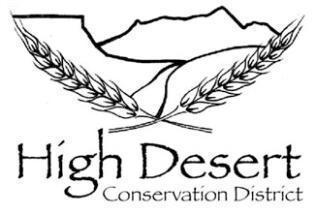 HIGH DESERT CONSERVATION DISTRICTBOARD OF SUPERVISORS MEETING: MAY MINUTES                                      May 10th, 2022 4:00-6:00 pm                 ZOOM MEETING: https://zoom.us/j/7856459574Planting Seeds of Inspiration to Promote Conscious Stewardship of our Natural ResourcesCALL TO ORDER  -David Temple, President, called the meeting to order at 4:00 pm.  Virtually Present by Zoom: David Temple, Adam Kackstetter, Joe Lanier, Neva Connolly, Joel Lee, Rocky Rockwell.  Suzanne Aikin and Susan Thomas were excused from attendance.INTRODUCTION OF VISITORS:  APPROVAL OF AGENDA:  Adam Kackstetter made a motion to accept the May agenda with revisions; seconded by Joe Lainer.  Motion PassedAPPROVAL OF MARCH MINUTES:  Joe Lanier made a motion to accept the minutes as presented; seconded by Adam Kackstetter.  Motion PassedFINANCIALS:  Financials were briefly reviewed.    REPORTSPresident – David Temple reported that he participated in the District Manager’s 6-month review.  He is also part of the Montezuma County Water Conservation Group.  David mentioned that he would like HDCD to be part of the GreenCo landscaping BMP effort.  Vice President –  Joe Lanier reported that the final details for the Ray Archuleta event had been taken care of–food ordered, meeting space reserved, etc.Acting Interim Treasurer –  no updateSecretary-    Adam Kackstetter reported that he is trying to recruit board members that fully represent the local community.  Members at large- no update.   STAFF REPORTSNRCS – Joel Lee reported that NRCS is signing contracts for mid-June for CRP and CRP-Grasslands.Executive Director- Gretchen Rank–staff report attached.District Manager:  Neva Connolly–staff report attachedConservation Technician:  Rocky Rockwell–staff report attached.   NEW BUSINESSCSCB 2023 Matching Grants Application:  The Colorado State Conservation Board (CSCB) has opened their matching grant program for 2023.  The grants are up to $25,000 and are a 1:1 match, with applications due in July.  The HDCD Board discussed various ideas, including conservation rental tools, managing noxious weeds in riparian habitats, and replanting funds after Russian olive removal.  NACD Dues:   The National Association of Conservation Districts (NACD) has invoiced the HDCD for 2022 dues.  The HDCD Board tabled the item until the District Manager presents more information on what the dues support.  Pay Increase for Neva Connolly:  The board tabled the decision to give Neva a 4% increase (with the Mancos Conservation District) until June’s meeting.  OLD BUSINESSMaster Land Steward Program Update:  Neva Connolly stated that she has been working on the program, and will be touting the program at various workshops.  She would like to work with interested board members to keep the program and timeline moving forward.  2022 Nozzle Exchange Program:  Neva reported that she may need technical assistance to implement the nozzle exchange.  Joe Lanier can help with the technical side of things.  Montezuma County Commissioners Meeting:  No update.  OTHER BUSINESSBoard Member mileage and time tracking--Board members submitted their April mileage and time reports.  BillsADJOURN – David Temple adjourned the meeting at 5:35 pm.                                            The Public was invited to attend this meeting.NEXT WORKGROUP MEETING: Location: TBANEXT MEETING: June 14th, 2022          by Zoom	    4:00-6:00